ГУБЕРНАТОР ТУЛЬСКОЙ ОБЛАСТИРАСПОРЯЖЕНИЕот 11 июля 2016 г. N 354-ргОБ ЭКСПЕРТНОМ СОВЕТЕ ПРИ ГУБЕРНАТОРЕ ТУЛЬСКОЙ ОБЛАСТИВ соответствии с Законом Тульской области от 26 февраля 2016 года N 8-ЗТО "О стратегическом планировании в Тульской области", на основании статьи 29 Устава (Основного Закона) Тульской области:(в ред. распоряжения Губернатора Тульской области от 28.04.2023 N 184-рг)1. Создать Экспертный совет при Губернаторе Тульской области и утвердить его состав (приложение N 1).2. Утвердить Положение об Экспертном совете при Губернаторе Тульской области (приложение N 2).3. Признать утратившими силу:распоряжение губернатора Тульской области от 13 декабря 2011 года N 1078-рг "Об Общественном Совете при губернаторе Тульской области по разработке Стратегии социально-экономического развития Тульской области до 2030 года";распоряжение губернатора Тульской области от 22 ноября 2012 года N 433-рг "О внесении изменений в распоряжение губернатора Тульской области от 13 декабря 2011 года N 1078-рг "Об Общественном Совете при губернаторе Тульской области по разработке Стратегии социально-экономического развития Тульской области до 2028 года";(в ред. распоряжения Губернатора Тульской области от 30.04.2021 N 263-рг)распоряжение губернатора Тульской области от 24 февраля 2015 года N 111-рг "О внесении изменений в распоряжение губернатора Тульской области от 13 декабря 2011 года N 1078-рг "Об Общественном Совете при губернаторе Тульской области по разработке Стратегии социально-экономического развития Тульской области до 2030 года".4. Распоряжение вступает в силу со дня подписания.Временно исполняющий обязанностиГубернатора Тульской областиА.Г.ДЮМИНПриложение N 1к распоряжению ГубернатораТульской областиот 11.07.2016 N 354-ргСОСТАВЭКСПЕРТНОГО СОВЕТА ПРИ ГУБЕРНАТОРЕ ТУЛЬСКОЙ ОБЛАСТИПриложение N 2к распоряжению ГубернатораТульской областиот 11.07.2016 N 354-ргПОЛОЖЕНИЕОБ ЭКСПЕРТНОМ СОВЕТЕ ПРИ ГУБЕРНАТОРЕ ТУЛЬСКОЙ ОБЛАСТИ1. Экспертный совет при Губернаторе Тульской области по вопросам социально-экономического развития Тульской области (далее - Экспертный совет) является совещательным органом, образованным для проведения экспертизы приоритетных проектов социально-экономического развития Тульской области, инициатив гражданского общества в сфере социально-экономического развития.2. Экспертный совет в своей деятельности руководствуется Конституцией Российской Федерации, федеральными конституционными законами, федеральными законами, указами и распоряжениями Президента Российской Федерации, постановлениями и распоряжениями Правительства Российской Федерации, законами Тульской области, указами и распоряжениями Губернатора Тульской области, постановлениями и распоряжениями Правительства Тульской области, а также настоящим Положением.(в ред. распоряжения Губернатора Тульской области от 28.04.2023 N 184-рг)3. Задачами Экспертного совета являются:выдвижение и обсуждение общественных инициатив по корректировке Основных направлений деятельности правительства Тульской области на период до 2026 года (далее - Программы);(в ред. распоряжений Губернатора Тульской области от 30.04.2021 N 263-рг, от 28.04.2023 N 184-рг)рассмотрение отчетов о ходе реализации Программы;выработка рекомендаций по уточнению направлений социально-экономического развития Тульской области, корректировке целей, задач, сроков и других показателей Стратегии социально-экономического развития Тульской области (далее - Стратегия);(в ред. распоряжения Губернатора Тульской области от 30.04.2021 N 263-рг)подготовка и направление органам исполнительной власти Тульской области предложений и рекомендаций по реализации и корректировке Стратегии;обсуждение проектов правовых актов и иных документов, подготавливаемых органами исполнительной власти Тульской области по реализации Стратегии;рассмотрение экономических и социально значимых проектов Правительства Тульской области, координационных и совещательных органов, образованных Правительством Тульской области и органами исполнительной власти Тульской области;(в ред. распоряжения Губернатора Тульской области от 28.04.2023 N 184-рг)рассмотрение инициатив гражданского общества с целью вынесения заключения и последующего предоставления результатов Губернатору Тульской области и по его поручению органам исполнительной власти Тульской области.4. В целях выполнения возложенных задач Экспертный совет имеет право:создавать рабочие группы для подготовки материалов на заседания Экспертного совета;запрашивать у органов исполнительной власти Тульской области, территориальных органов федеральных органов исполнительной власти, органов местного самоуправления Тульской области, организаций Тульской области информацию, необходимую для проведения экспертизы.5. Председатель Экспертного совета осуществляет общее руководство работой Экспертного совета, проводит заседания Экспертного совета.(в ред. распоряжения Губернатора Тульской области от 30.04.2021 N 263-рг)6. Члены Экспертного совета осуществляют свою деятельность на общественных началах.(в ред. распоряжения Губернатора Тульской области от 30.04.2021 N 263-рг)Члены Экспертного совета участвуют во всех его заседаниях, обладают равными правами при обсуждении рассматриваемых на заседании вопросов. Делегирование полномочий членами Экспертного совета для участия в заседаниях не допускается.(абзац введен распоряжением Губернатора Тульской области от 30.04.2021 N 263-рг)7. Заседание Экспертного совета считается правомочным, если в нем принимают участие более 2/3 всех членов Экспертного совета.8. В отсутствие председателя Экспертного совета его обязанности исполняет заместитель председателя Экспертного совета.9. По рассмотренным вопросам Экспертный совет принимает решения, которые оформляются протоколами заседаний Экспертного совета.Протокол заседания Экспертного совета оформляется ответственным секретарем Экспертного совета в течение 10 рабочих дней со дня проведения заседания и подписывается председательствующим на заседании Экспертного совета. Копии протокола заседания Экспертного совета рассылаются его членам в течение 3 рабочих дней со дня подписания.10. Решения Экспертного совета принимаются большинством голосов участвующих в заседании Экспертного совета. При равенстве голосов решающим является голос председательствующего.В случае несогласия с принятым решением член Экспертного совета в течение 1 рабочего дня со дня проведения заседания Экспертного совета вправе изложить в письменном виде свое особое мнение, которое подлежит обязательному приобщению к протоколу заседания Экспертного совета.(абзац введен распоряжением Губернатора Тульской области от 30.04.2021 N 263-рг)11. Заседания Экспертного совета проводятся по мере необходимости, но не реже 1 раза в год.(в ред. распоряжения Губернатора Тульской области от 30.04.2021 N 263-рг)12. Ответственный секретарь Экспертного совета не позднее чем за 5 рабочих дней до дня проведения заседания информирует членов Экспертного совета о повестке, дне, времени и месте проведения предстоящего заседания.13. К работе Экспертного совета по решению председателя Экспертного совета могут быть привлечены иные лица, не обладающие правом голоса при принятии решений Экспертным советом.(в ред. распоряжения Губернатора Тульской области от 30.04.2021 N 263-рг)14 - 15. Исключены. - распоряжение Губернатора Тульской области от 30.04.2021 N 263-рг.14. Координацию деятельности Экспертного совета осуществляет первый заместитель Губернатора Тульской области - председатель Правительства Тульской области.(в ред. распоряжений Губернатора Тульской области от 30.04.2021 N 263-рг, от 28.04.2023 N 184-рг)15. Организационно-техническое обеспечение заседаний Экспертного совета осуществляется ответственным секретарем Экспертного совета и министерством экономического развития Тульской области.(в ред. распоряжения Губернатора Тульской области от 30.04.2021 N 263-рг)16. Решения Экспертного совета носят рекомендательный характер.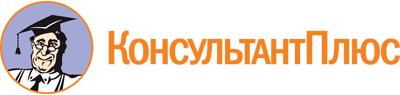 Распоряжение Губернатора Тульской области от 11.07.2016 N 354-рг
(ред. от 28.04.2023)
"Об Экспертном совете при Губернаторе Тульской области"
(вместе с "Составом Экспертного совета при Губернаторе Тульской области")Документ предоставлен КонсультантПлюс

www.consultant.ru

Дата сохранения: 12.06.2023
 Список изменяющих документов(в ред. распоряжений Губернатора Тульской областиот 30.04.2021 N 263-рг, от 28.04.2023 N 184-рг)Список изменяющих документов(в ред. распоряжения Губернатора Тульской областиот 28.04.2023 N 184-рг)ДюминАлексей Геннадьевич-Губернатор Тульской области, председатель Экспертного советаФедорищевВячеслав Андреевич-первый заместитель Губернатора Тульской области - председатель Правительства Тульской области, заместитель председателя Экспертного советаДементьеваАнастасия Олеговна-заместитель председателя Тульской городской Думы, ответственный секретарь Экспертного совета (по согласованию)Члены Экспертного совета:Члены Экспертного совета:Члены Экспертного совета:АнтоноваНаталья Алексеевна-вице-президент - управляющий филиалом Газпромбанк (Акционерное общество) "Среднерусский" (по согласованию)АнцевАлександр Витальевич-заведующий кафедрой "Машиностроение и материаловедение" Политехнического института федерального государственного бюджетного образовательного учреждения высшего образования "Тульский государственный университет", председатель Совета молодых ученых и специалистов Тульской области (по согласованию)АрхиповаИрина Александровна-президент президиума общественной организации "Федерация велосипедного спорта Тульской области" (по согласованию)АфанасьевНиколай Петрович-генеральный директор Акционерного общества Специализированный застройщик "Внешстрой" (по согласованию)БабкинаАнна Витальевна-заместитель председателя комиссии по здравоохранению Молодежного парламента при Государственной Думе Федерального собрания Российской Федерации (по согласованию)БарановВадим Владимирович-председатель Тульской региональной общественной организации "Экологическая защита" (по согласованию)ВасинаЮнэсса Алексеевна-управляющий Отделением по Тульской области Главного управления Банка России по Центральному федеральному округу (по согласованию)ВоробьевНиколай Юрьевич-председатель Тульской областной Думы (по согласованию)ВоронцовАлександр Васильевич-заместитель председателя Общественной палаты Тульской области (по согласованию)ГлуховМихаил Григорьевич-председатель Тульского регионального отделения Общероссийской общественной организации малого и среднего предпринимательства "ОПОРА РОССИИ" (по согласованию)ГоловинАлександр Юрьевич-уполномоченный по защите прав предпринимателей в Тульской области (по согласованию)ГринькоСергей Валерьевич-управляющий Тульским отделением N 8604 Публичного акционерного общества "Сбербанк России" (по согласованию)ДаниловКонстантин Иванович-руководитель представительства Государственной корпорации "Ростех" в Тульской области (по согласованию)ДзюбаВиктор Викторович-депутат Государственной Думы Федерального Собрания Российской Федерации (по согласованию)ДроновЕвгений Анатольевич-генеральный директор Акционерного общества "Акционерная компания "Туламашзавод" (по согласованию)КарташоваМарина Николаевна-глава муниципального образования Узловский район, председатель Ассоциации "Совет муниципальных образований Тульской области" (по согласованию)КовалевАлександр Федорович-генеральный директор Общества с ограниченной ответственностью "Полипласт Новомосковск" (по согласованию)КомаровАлександр Александрович-генеральный директор Общества с ограниченной ответственностью "Новопетровское" (по согласованию)КуриловИлья Николаевич-генеральный директор Публичного акционерного общества "Императорский Тульский оружейный завод" (по согласованию)ЛаврентьевНиколай Викторович-генеральный директор Общества с ограниченной ответственностью "Богородицкий альянс" (по согласованию)МихайловДмитрий Юрьевич-председатель Молодежного парламента при Тульской областной Думе (по согласованию)МуравскийЯрослав Дмитриевич-директор Автономной некоммерческой организации по предоставлению услуг в сфере физической культуры и спорта "Автомотоклуб "Главная дорога", член комиссии по жилищно-коммунальному хозяйству, строительству, дорогам и транспорту Общественной палаты Тульской области (по согласованию)ПавпертовГеннадий Владимирович-заместитель руководителя Государственного учреждения Тульской области "Природа" (по согласованию)ПимковКирилл Валерьевич-директор государственного учреждения дополнительного образования Тульской области "Региональный центр подготовки граждан Российской Федерации к военной службе и военно-патриотического воспитания Тульской области" (по согласованию)ПодрезовКонстантин Андреевич-ректор федерального государственного бюджетного образовательного учреждения высшего образования "Тульский государственный педагогический университет им. Л.Н. Толстого" (по согласованию)СавищеваАнна Александровна-главный врач государственного учреждения здравоохранения Тульской области "Тульская областная клиническая больница" (по согласованию)СимоноваЕлена Викторовна-профессор кафедры истории и археологии Федерального государственного бюджетного образовательного учреждения высшего образования "Тульский государственный педагогический университет им. Л.Н. Толстого", председатель отделения Российского исторического общества в Тульской области, заместитель председателя комиссии по вопросам развития культуры и сохранению духовного наследия Общественной палаты Тульской области (по согласованию)ТолстаяЕкатерина Александровна-директор Федерального государственного бюджетного учреждения культуры "Государственный мемориальный и природный заповедник "Музей-усадьба Л.Н. Толстого "Ясная Поляна" (по согласованию)ТужиковБорис Леонидович-управляющий директор Акционерного общества "ЕВРАЗ Ванадий Тула", руководитель регионального отделения "Объединение работодателей "Тульский областной союз работодателей" (по согласованию)ФилипповВладимир Николаевич-генеральный директор Акционерного общества "Тулаточмаш" (по согласованию)ХаритоновДмитрий Викторович-главный врач государственного учреждения здравоохранения "Тульская детская областная клиническая больница" (по согласованию)ЦкипуриЮрий Иванович-депутат Тульской областной Думы (по согласованию)ШестаковАндрей Александрович-президент Союза "Тульская торгово-промышленная палата" (по согласованию)ШколкинаНадежда Васильевна-депутат Государственной Думы Федерального Собрания Российской Федерации (по согласованию)ЭркАлексей Алоисович-главный врач государственного учреждения здравоохранения Тульской области "Тульская областная стоматологическая поликлиника", председатель Общественной палаты Тульской области (по согласованию)ЯкунинаИнна Евгеньевна-ректор государственного учреждения дополнительного профессионального образования Тульской области "Институт повышения квалификации и профессиональной переподготовки работников образования Тульской области" (по согласованию)".Список изменяющих документов(в ред. распоряжений Губернатора Тульской областиот 30.04.2021 N 263-рг, от 28.04.2023 N 184-рг)